Instructions: Lea cuidadosamente y elija una alternativa. Solo una respuesta es correcta de acuerdo a la lectura. Marque o subraye la respuesta correcta.This wood is white and quite dense, strong and straight grained and has a high resistance to shock. It is the timber of choice for production of baseball bats and tool handles. The wood is also favorable for furniture and flooring. Woodworkers use it for interior
applications because it rots when in contact with ground soil. it is used primarily for the handles of non-striking tools, oars, baseball bats and other sporting and athletic goods. It is also used to make lobster traps and has recently become a popular choice as a wood for solid body electric guitars. It makes a very serviceable longbow if properly worked.            Sycamore        Hard Maple               Cherry                White Ash It has a generally straight grain and is usually free of voids and pockets. It has reddish-brown color, which darkens over time, and displays a reddish sheen when polished. It has excellent workability, and is very durable. It also resists wood rot, making it attractive in boat building. It is also often used for musical instruments, particularly the backs of acoustic guitars and drum shells.             Red Oak          Mahogany           Douglas-Fir                BasswoodDeciduous trees generally lose their leaves in the fall and are considered...            Redwood           Basswood                 Softwoods          Hardwoods This wood has a fine uniform texture. It is heavy, strong, stiff, hard and resistant to shock. The grain of this wood is generally straight, but birds eye, curly or fiddleback grain is often selected for furniture or novelty items. Commonly used for bowling alleys, bowling pins, dance and gymnasium floors, and billiard cues. It is also widely used in the manufacture of musical instruments, such as the members of the violin family (sides and back), guitars and drum shells.             Sycamore              Cherry              Hard Maple       White AshConiferous trees are generally cone bearing and evergreen and are considered...            Hardwoods             Basswood            Softwoods          Sycamore Spruce-Pine-Fir refers to Canadian woods of similar characteristics that have been grouped for production and marketing. Mainly used to make dimension lumber for home building and panels such as plywood and OSB, the species have moderate strength, are worked easily, take paint readily, and hold nails well. They are white to pale yellow in color. There are two types of this wood: Eastern Canadian comprising Red Spruce, Black Spruce, Jack Pine and Balsam Fir species and Western Canadian comprising White Spruce, Engelmann Spruce, Lodgepole Pine and Alpine Fir species.                SPF           Pine                Walnut              Redwood   this tree's heartwood is brown with a tinge of red. The wood is heavy with open pores. It is used in more furniture manufacture than all of the other hardwoods combined. It is also used in hardwood flooring and millwork. Quartersawn Oak is distinguished by
the broad conspicuous rays. Its wood grain is so open that smoke can be blown through it
from end-grain to end-grain on a flat-sawn board.           Redwood                Hard Maple               Mahogany             Red Oak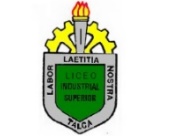                             Wood identification                          (Producto de la madera)                            Wood identification                          (Producto de la madera)NameGrade:  Terceros Medios 2020Grade:  Terceros Medios 2020Date April 2020Total scoreTotal scoreStudent’s scoreObjective: Leer y Comprender descripciones de diferentes tipos de madera Objective: Leer y Comprender descripciones de diferentes tipos de madera Objective: Leer y Comprender descripciones de diferentes tipos de madera Teacher .  Miss Patricia Jara CéspedesTeacher .  Miss Patricia Jara CéspedesTeacher .  Miss Patricia Jara Céspedes